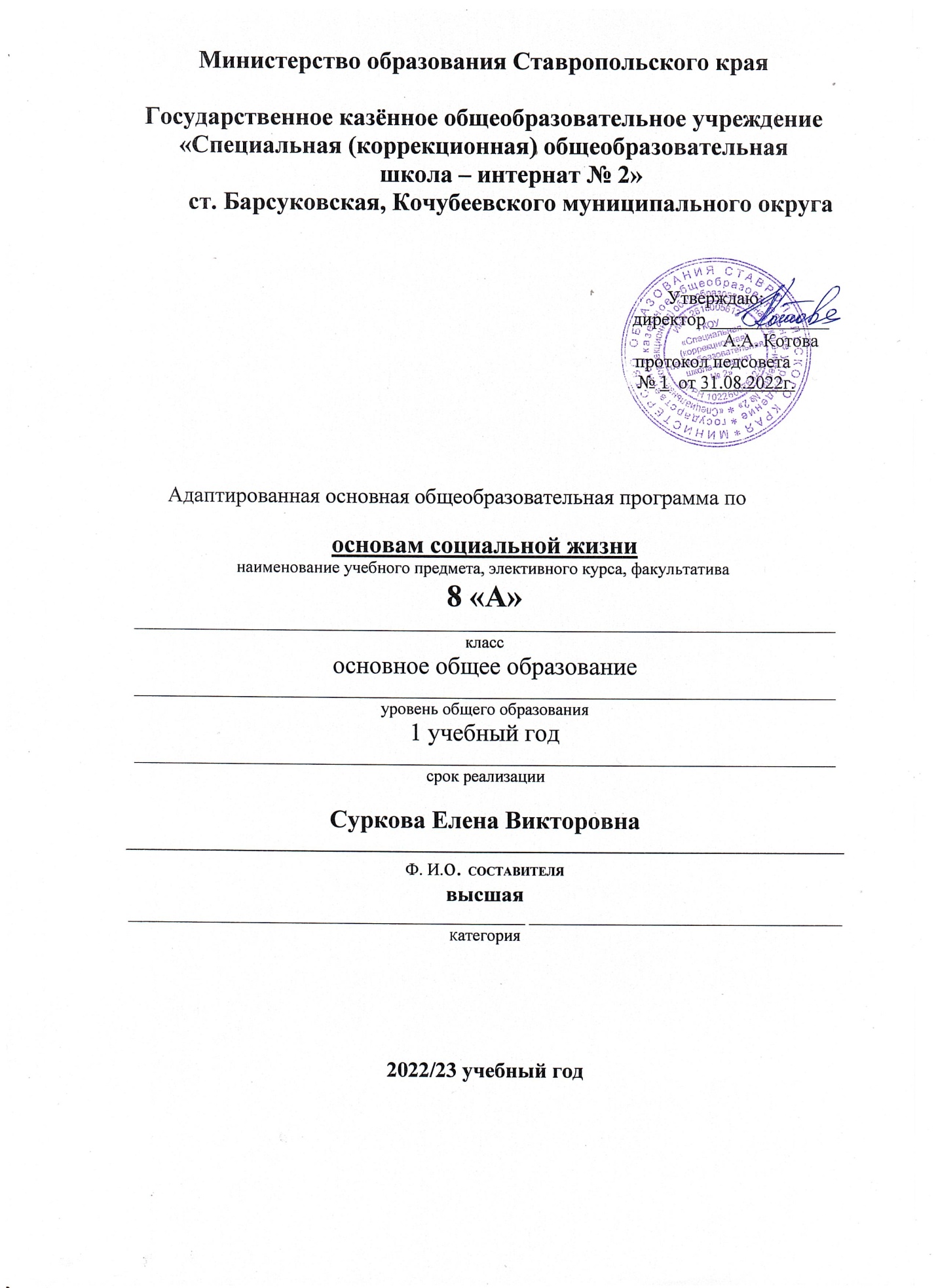 ПОЯСНИТЕЛЬНАЯ ЗАПИСКАк рабочей программе по основам социальной жизни(далее ОСЖ) в 8 классах.Рабочая программа по предмету ОСЖ ГКОУ «Специальная (коррекционная) общеобразовательная школа-интернат № 2», реализующая адаптированную основную общеобразовательную программу (вариант I) обучающихся с умственной отсталостью (интеллектуальными нарушениями) сформирована в соответствии с требованиями следующих нормативно - правовых документов: 1.Требования Закона Российской Федерации от 29 декабря 2012 г.  № 273 «Об образовании в Российской Федерации».2.Постановлением Главного государственного санитарного врача Российской Федерации от 30 июня 2020 г. № 16 санитарно – эпидемиологические правила СП 3.1/2.4.3598-20 «Санитарно – эпидемиологические требования к устройству, содержанию и организации работы образовательных организаций и других объектов социальной инфраструктуры для детей и молодежи в условиях распространения новой коронавирусной инфекции (COVID – 19)3.Постановление Главного государственного санитарного врача Российской Федерации от 28 января 2021 г. № 2 «Об утверждении санитарных правил и норм СанПин 1.2.3685-21 «Гигиенические нормативы и требования к обеспечению безопасности и (или) безвредности для человека факторов среды обитания».4.Приказ Министерства образования Российской Федерации от 10 апреля 2002 г. № 29/2065-п «Об утверждении учебных планов специальных (коррекционных) образовательных учреждений для обучающихся воспитанников с отклонениями в развитии».5.Письмо Министерства образования и науки Российской Федерации от 08 октября 2010 г. № ИК-1494 /19 «О введении третьего часа физической культуры».6.Приказ Министерства Просвещения Российской Федерации от 20 мая 2020 г. № 254 «О федеральном перечне учебников, допущенных к использованию при реализации имеющих государственную аккредитацию образовательных программ начального общего, основного общего, среднего общего образования организациями, осуществляющими образовательную деятельность». 7.Устав государственного казенного общеобразовательного учреждения «Специальная (коррекционная) общеобразовательная школа-интернат № 2». 8.Учебный план ГКОУ «Специальная (коррекционная) общеобразовательная школа – интернат № 2» на 2022/23 учебный год.Цель: практическая подготовка обучающихся к самостоятельной жизни и труду в современных экономических условиях, к их включению в незнакомый мир производственных, деловых человеческих отношений.Задачи1.	Формирование личностных качеств: трудолюбие, аккуратность, терпение, усидчивость;2.	Воспитание элементов трудовой культуры: организация труда, экономное и бережное отношение к продуктам, оборудованию и использованию электроэнергии, строгое соблюдение правил техники безопасности;3.	Привитие желания и стремления готовить доброкачественную и полезную пищу, творческого отношения к домашнему труду;4.	Развитие художественного вкуса, обоняния, осязания, ловкости, скорости, пространственной ориентировки;5.	Развитие всех познавательных процессов (память, мышление, внимание, воображение, речь)Результатами изучения курса являются:-в результате выполнения под руководством учителя коллективных и групповых работ, закладываются основы таких социально ценных личностных и нравственных качеств, как трудолюбие, организованность, добросовестное и ответственное отношение к делу, инициативность, любознательность, потребность помогать другим, уважение к чужому труду и результатам труда, культурному наследию.-владение начальными формами познавательных универсальных учебных действий— исследовательскими и логическими: наблюдения, сравнения, анализа, классификации, обобщения;-получение первоначального опыта организации самостоятельной практической деятельности на основе сформированных регулятивных универсальных учебных действий: целеполагания и планирования предстоящего практического действия, прогнозирования, отбора оптимальных способов деятельности, осуществления контроля и коррекции результатов действий; научатся искать, отбирать, преобразовывать необходимую печатную и электронную информацию.Данная рабочая программа составлена с учетом психофизических особенностей обучающихся с умственной отсталостью ( интеллектуальными нарушениями).Обучающиеся специальной (коррекционной) школы, страдая умственными и физическими недостатками, нарушением эмоционально-волевой сферы с самого начала пребывания в школе нуждаются в постоянном и последовательном обогащении своего мировосприятия, мироощущения,социального опыта и что особенно актуально, - в поэтапном приобщении к осознанной трудовой деятельностиПри отборе конкретного содержания обучения принципиально важное значение имеют социально-нравственные аспекты трудовой деятельности, личностная и общественная значимость создаваемых изделий. Характерными особенностями учебного предмета являются:-практико-ориентированная направленность содержания обучения; -применение знаний полученных при изучении других образовательных областей и учебных предметов для решения технических и технологических задач; -применение полученного опыта практической деятельности для выполнения домашних трудовых обязанностей.Изучение предмета ОСЖ в школе обеспечивает работу:коррекционно – обучающую;коррекционно – развивающую;коррекционно – воспитательную;воспитание положительных качеств личности;развитие способностей обучающихся к осознанной регуляции трудовой деятельности (ориентирование в задании, планирование хода работы, контроль за качеством работы).Независимо от технологической направленности обучения, программой предусматривается обязательное изучение общетрудовых знаний, овладение соответствующими умениями и способами деятельности; приобретение опыта практической деятельности по различным разделам программы.Основные содержательные линии выстроены с учетом возрастных и психофизических особенности развития обучающихся, уровня их знаний и умений. Материал программы расположен по принципу усложнения и увеличения объема сведений. Последовательное изучение тем обеспечивает возможность систематизировано формировать совершенствовать у детей с ограниченными возможностями здоровья необходимые им навыки самообслуживания, ведения домашнего хозяйства, ориентировки в окружающем, а также практически ознакомиться с предприятиями, организациями и учреждениями, в которые им предстоит обращаться по различным вопросам, начав самостоятельную жизнь. Большое значение имеют разделы, направленные на формирование умений пользоваться услугами предприятий службы быта, торговли, связи, транспорта, медицинской помощи. Кроме того, данные занятия должны способствовать усвоению морально-этических норм поведения, выработки навыков общения с людьми, развитию художественного вкуса детей и т.д. Каждый раздел программы включает в себя основные теоретические сведения, практические работыМежпредметные связи:ОСЖ – русский язык /закрепление навыков письма при выполнении письменных работ/;ОСЖ – математика /математический расчёт по формулам при подсчете семейного бюджета, продовольственной корзины, пересылки денежных переводов и т.п./;ОСЖ – география /знакомство с географическим расположением мест производства продуктов питания, потребительских товаров, промышленных предприятий/;ОСЖ – биология /знакомство с работой внутренних органов, принимающих участие в переваривании пищи, производство продуктов и товаров массового потребления/;ОСЖ – трудовое обучение /выполнение практических заданий по уходу за одеждой/.Основной формой образовательного процесса являются:- уроки изучения нового материала, -комбинированные, -обобщающие уроки, -практические работы, -экскурсии.В рабочей программе ОСЖ предусмотрены следующие виды деятельности:БеседыПрактические работыЭкскурсииСюжетно-ролевые игрыПрограмма реализуется через следующие методы и приёмы обучения:-разнообразные по форме практические упражнения и задания,-наглядные, -демонстрация учебных пособий и образцов, -технологические карты, -практические работы, -сравнение и сопоставление работ учащихся и образцов изделий, анализ и синтез.Контрольно – измерительные материалы.Контрольные работы по предмету ОСЖ программой не предусмотрены.Контрольно - измерительный материал создается учителем в соответствии с психофизическим особенностями обучающихся каждого класса.В конце года проводится итоговая контрольная работа (итоговый контроль) по изученному материалу в виде теста.Оценочная деятельность состоит из фронтального и индивидуального письменного и устного опроса с использованием:ТестовКроссвордов Буквенных и цифровых заданий (карточек-заданий)ПерфокартПерфоконвертовПрактических работ.Занятия проводятся в кабинете ОСЖ, который приспособлен и имеет необходимое оборудование для реализации данной программы.Учебно-методический комплект, используемый для реализации программы:-плакаты-таблицы-перфокарты-технологические карты-словари-энциклопедии8 класс 68 часовКраткое содержание тем «Личная гигиена»Значение косметики для девушки и юноши. Правила и приемы ухода за кожей лица с использованием средств косметики. Значение здоровья для жизни и деятельности человека. Средства и способы сохранения здоровья.«Одежда и обувь»Особенности ухода за одеждой из шерстяных и синтетических тканей, стирка их в домашних условиях. Правила и приемы глажения блузок, рубашек. Химчистка – знакомство с предприятием и правилами пользования его услугами.«Питание»Виды теста. Приготовления изделия из теста. Заготовка продуктов впрок. Запись рецептов.«Семья»Грудной ребенок в семье. Правила содержания в чистоте детской постели, посуды, игрушек«Культура поведения»Культура общения юноши и девушки. Внешний вид молодых людей.«Жилище»Уборка кухни, санузла, ванны. Моющие средства, используемые при уборки кухни, ванной, санузла.«Транспорт»Междугородний автотранспорт, автовокзал. Его назначение, основные автобусные маршруты, расписание, порядок приобретение билета и его стоимость до разных пунктов. Значение водного транспорта. Пристань. Порт. Основные службы.«Торговля»Рынки. Виды рынков. Различия рынка от магазина.«Средства связи»Виды телефонной связи. Правила пользования телефоном-автоматом, таксофоном, квартирным телефоном. Правила пользования телефонным справочником. Культура разговора по телефону. Получение справок по телефону. Вызов специализированных служб помощи населению (01, 02, 03, 04, 911 и т.п.).междугородняя телефонная связь. Порядок пользования автоматической связью. Виды заказов междугороднего телефонного разговора«Медицинская помощь»Первая помощь при несчастных случаях. Первая помощь утопающему. Меры по предупреждению несчастных случаев.«Учреждения, организации и предприятия»Департамент, муниципалитет, префектура, милиция, их назначение.«Экономика домашнего хозяйства»Бюджет семьи, виды источников дохода, основные статьи расходов. Сбережение, значение и способы экономии расходов. Виды хранения сбережений. Виды вкладов в сбербанк.В 8 классе:1. Обучающиеся должны знать:Виды теста, способы приготовления изделий из теста, способы заготовки продуктов впрок.Правила ухода за кожей лица, приёмы нанесения косметических средств на лицо, шею, рукиПравила стирки и сушки изделий из шерстяных и синтетических тканей; правила и последовательность глажения белья; виды предприятий по химической очистки одежды, предоставляемые услуги.Правила ухода за грудным ребёнком, санитарно - гигиенические требования к содержанию детской посуды, постельки, игрушек.Правила поведения юноши и девушки при встрече, знакомстве и расставании, требования к внешнему видуПравила и периодичность уборки кухни, санузла, ванной комнаты,; моющие средства для уборки; санитарно – гигиенические требования к данным помещениям.Основные автобусные маршруты, правила безопасной поездкиРынок, его виды и отличия от магазина, правила поведения и права покупателя.Виды телефонной связи, правила пользования, периодичность оплаты, виды междугородней связи и способы её осуществленияМеры по предупреждению несчастных случаев в быту, правила и приёмы оказания первой медицинской помощиОсновные составные части бюджета, статьи расходов и доходов, правила экономии и сбережения.2. Обучающиеся должны уметь:Готовить пресное тесто и изделия из него, подготавливать овощи, делать заготовки впрокПравильно ухаживать за кожей лица, шеи, рук, ног, использовать подручные средства к имеющимся косметическим средствамСтирать и сушить изделия из шерстяных и синтетических тканей, гладить рубашки и блузкиКупать, одевать, пеленать ребёнка, содержать в порядке его вещиКультурно и вежливо вести себя при знакомстве в общественных местах, выбирать косметические средства, украшения и духиМыть кафельные стены, чистить раковиныПокупать билет, пользоваться расписанием, обращаться за справкой.Находить нужные товары, выбирать продукцию в соответствии с её качеством.Кратко объяснять причину звонка по телефону, получать справку, узнавать время, культурно и вежливо разговаривать по телефону.Оказывать первую помощь при ожоге, обморожении, утопающемуОбращаться с вопросами и просьбами к работникам префектурыПодсчитывать бюджет семьи, составлять доверенность, снимать показатели счетчика, соблюдать правила экономии и порядок помещений сбережений в сбербанки.Список литературы для подготовки и проведения уроковпо предмету ОСЖ.Учебная программа, учебные пособия для обучающихся, методические пособия для учителя:5 класс, 6 класс, 7 класс, 8 класс, 9 класс.Программа специальной (коррекционной) общеобразовательной школы: 5-9 кл./ Под редакцией В.В. Воронковой (раздел «Социально-бытовая ориентировка» авторы:В.И. Романина, Н.П. Павлова). Москва: Гуманитарный издательский центр «ВЛАДОС», 2017. – сб.1Технология: Учебник для учащихся 5 классов общеобразовательных учреждений (вариант для девочек). – 2-е издание, переработ./ Под ред. В.Д.Симоненко.- М.: ВЕНТАНА ГРАФ, 20018. – 192 с.: илл.Технология: Учебник для учащихся 6 классов общеобразовательных учреждений (вариант для девочек). – 2-е издание, переработ./ Под ред. В.Д.Симоненко.- М.: ВЕНТАНА ГРАФ, 2017. – 208 с.: илл.Технология: Учебник для учащихся 7 классов общеобразовательных учреждений (вариант для девочек)/ Под ред. В.Д.Симоненко.- М.: ВЕНТАНА ГРАФ, 2016. – 240 с.: иллТехнология: Учебник для учащихся 8 классов общеобразовательных учреждений/ Под ред. В.Д.Симоненко.- М.: ВЕНТАНА ГРАФ, 2019. – 240 с.: илл.Технология: Учебник для учащихся 8 классов общеобразовательных учреждений (вариант для девочек). – 2-е издание, переработ./ Под ред. В.Д.Симоненко.- М.: ВЕНТАНА ГРАФ, 2017. – 208 с.: иллТехнология: Учебник для учащихся 9 классов общеобразовательных учреждений/ Под ред. В.Д.Симоненко.- М.: ВЕНТАНА ГРАФ, 2018. – 288 с.: илл.Карточки-задания,ТестыПерфокарты.КроссвордыСоциально-бытовая ориентировка в специальных (коррекционных) образовательных учреждениях: Пособие для учителя/ Под ред. А.М.Щербаковой. – М.: Гуманитарный издательский центр ВЛАДОС, 2017. – 304 с.: ил. – (Коррекционная педагогика)Практический материал к урокам социально-бытовой ориентировки в специальной (коррекционной) общеобразовательной школе. 5-9 классы: пособие для учителя/ С.А.Львова. – М.: Гуманитарный издательский центр ВЛАДОС, 2019. – 136 с.: ил. – (Коррекционная педагогика).Гладкая В.В. Социально-бытовая подготовка воспитанников специальных (коррекционных) общеобразовательных учреждений: Методическое пособие. – М.: Издательство НЦ ЭНАС, 2017. – 192 с. – (Коррекционная школа).Малер А.Р. Социальное воспитание и обучение детей с отклонениями в развитии: Методическое пособие. Издание 2-е исправленное и дополненное. - М.: АРКТИ, 2002. – 79 с. (Методическая библиотека).Основы кулинарии: Учебник для 10-11 классов общеобразовательных учреждений/ В.И. Ермакова. – М.: Просвещение, 2020. – 224 с., ил.Основы физиологии питания, санитарии и гигиены: Учебное пособие для учащихся 10-11 классов общеобразовательных учреждений/ В.И.Ермакова. – М.: Просвещение, 2020. – 79 с.: ил.Поливалина Л.А. Большая энциклопедия домоводства. – М.: «РИПОЛ КЛАССИК», 2019. – 576с.: ил.Золотая книга этикета/ В.Ф. Андреев. – 2-е издание исправленное и дополненное. – М.: ВЕЧЕ, 2004.- 400с.: ил.Энциклопедия этикета для детей. – 2-е издание исправленное и дополненное. – М.: ОЛМА ПРЕСС, 2017.- 382 с.Популярный медицинский справочник. Под ред. Проф. В.А. Василенко, - М.: Вече, 2019. – 400с.Новейшие и классические рецепты красоты/ автор-составитель С.В. Петров. – Минск: Современная школа, 2006. – 432с.Лихачева Л.С. Уроки этикета: в рассказах, картинках и задачках/ Рисунки Бартова А. – Екатеринбург: СреднеУральское книжное издательство; Уральское издательство, 2020. – 320с.: ил.Новейшие и классические рецепты красоты/ автор-составитель С.В. Петров. – Минск: Современная школа, 2020. – 432с.8 класс (68 часов)Дата№ урокаКол-вочасовТема урокаПрактические работыЭкскурсииСловарьI четверть (18 часов)Личная гигиена и здоровье (4 часa)Особенности соблюдения личной гигиены подростком.11Правила и приемы соблюдения личной гигиены подростками (отдельно для девочек и мальчиков).Негативное влияние на организм человека вредных веществ: табака, алкоголя, токсических и наркотических веществ.21Вредные привычки и способы предотвращения их появления.31Табакокурение и вред, наносимый здоровью человека.41Наркотики и их разрушительное действие на организм человека.Одежда и обувь (8 часов)Предприятия бытового обслуживания.51Прачечная.  Виды услуг. Правила пользования прачечной. Прейскурант.Экскурсия в прачечную.Прейскурант.61Химчистка.  Услуги химчистки. Экскурсия в химчистку.71Правила приема и выдачи изделий.81Стоимость услуг в зависимости от вида одежды.Выбор и покупка одежды.91Выбор одежды при покупке в соответствии с назначением и необходимыми размерами.101Подбор одежды в соответствии с индивидуальными особенностями.Магазины по продаже одежды.111Специализированные магазины по продаже одежды.121Правила возврата или обмена купленного товара (одежды). Хранение чека. Гарантийные сроки носки.Чек.Основы безопасности жизнедеятельности (6 часов)Обеспечение безопасности дорожного движения (2 часа)131Правила безопасного поведения на дорогах.141Правила безопасного поведения велосипедиста.Оказание первой медицинской помощи (4 часа)151Первая помощь при отравлениях угарным газом, лекарствами.161Первая помощь при кровотечениях.Способы остановки кровотечения.171Первая помощь при травмах опорно-двигательного аппарата.Наложение поддерживающей повязки.181Первая помощь при тепловом и солнечном ударах.II четверть (14 часов)Жилище (8 часов)Уход за жилищем. 191Гигиенические требования к жилому помещению и меры по их обеспечению. Виды уборки жилища. Инвентарь, моющие средства.Сухая и влажная уборка. 201Электробытовые приборы для уборки помещений. Правила ТБ.Уборка с применением пылесоса.211Уборка санузла и ванной комнаты.  Правила ТБ. Использование чистящих и моющих средств.Уборка санузла и ванной комнаты.221Уход за различными видами напольных покрытий.Уход за линолеумом.231Сезонная уборка жилого помещения.241Подготовка жилья к зиме и лету.Насекомые и грызуны в доме.251Виды; вред, приносимый грызунами и насекомыми. Профилактика появления грызунов и насекомых в доме.261Виды химических средств для борьбы с грызунами и насекомыми. Службы по борьбе с грызунами и насекомыми.Правила использования ядохимикатов и аэрозолей.Ядохимикаты.Аэрозоли.Основы безопасности жизнедеятельности (4 часа)Пожарная безопасность.271Меры пожарной безопасности в доме (квартире).281Соблюдение мер пожарной безопасности в школе.291Правила ТБ во время проведения новогодних праздников.301Правила поведения человека при пожаре в доме.Предприятия и организации (2 часа)Местные промышленные и сельскохозяйственные предприятия.311Название предприятия, вид деятельности. Основные виды выпускаемой продукции.321Профессии рабочих и служащих.III четверть (20 часов)Питание (12 часов)Мука и крупы.331Виды муки (пшеничная, ржаная, гречневая); сорта муки (крупчатка, высший, первый и второй сорт).341Виды круп.351Правила хранения муки и круп.  Вредители круп и муки.Просеивание муки.Соль, сахар, пряности и приправы. 361Соль и ее значение для питания. Сахар, его польза и вред. Виды и хранение пряностей и приправ.Использование соли и сахара для приготовления блюд.Чай и кофе.371Виды чая и кофе. Польза и негативные последствия чрезмерного употребления чая и кофе.Способы заварки чая.Изделия из теста.381Виды теста: дрожжевое, слоеное, песочное.391Виды изделий из теста: пирожки, булочки, печенье.40 - 412Приготовление песочного печенья.42 - 432Приготовление изделий из теста.Приготовление булочек.441Составление и запись рецептов.Транспорт (4 часа)Междугородний автотранспорт.451Автовокзал, его назначение. Основные автобусные маршруты.Экскурсия на автовокзал.461Расписание, порядок приобретения билетов, стоимость проезда.Водный транспорт.471Значение водного транспорта. Основные маршруты.481Пристань. Порт. Основные службы.Основы безопасности жизнедеятельности (4 часа)Основы здорового образа жизни (2 часа)491Двигательная активность и закаливание – необходимые условия укрепления здоровья.501Здоровый образ жизни и профилактика заболеваний.Активный отдых на природе и безопасность (2 часа)511Правила безопасности при активном отдыхе на природе.521Безопасность в походах.Туризм.IV четверть (16 часов)	     __________________                                                                                                                                                                                                            Удовенко С.В.	«___»__________ 2014 г.Семья (6 часов)Экономика домашнего хозяйства.531Бюджет семьи.Бюджет.541Виды и источники дохода.551Определение суммы доходов семьи на месяц.561Основные статьи расходов.571Планирование расходов на месяц по отдельным статьям.581Планирование дорогостоящих покупок.Охрана здоровья (4 часа)Первая помощь.591Первая помощь при ушибах и травмах.601Первая помощь при обморожениях.611Первая помощь при отравлениях.621Первая помощь при солнечном ударе. Меры по предупреждению несчастных случаев в быту.Средства связи (4 часа)Телефонная связь.631Виды телефонной связи: проводная (фиксированная), беспроводная (сотовая).Сотовая связь.641Культура разговора по телефону.651Номера телефонов экстренной службы.661Правила оплаты различных видов телефонной связи. Сотовые компании, тарифы.Тарифы.Основы безопасности жизнедеятельности (2 часа)Обеспечение безопасного поведения на воде (2 часа)671Соблюдение правил ТБ при купании в оборудованных и не оборудованных местах.681Оказание помощи терпящим бедствие на воде.Искусственное дыхание.